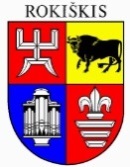 ROKIŠKIO RAJONO SAVIVALDYBĖS TARYBASPRENDIMASDĖL OBELIŲ SOCIALINŲ PASLAUGŲ NAMŲ NUOSTATŲ PATVIRTINIMO2020 m. gruodžio 23 d. Nr. TS-    RokiškisVadovaudamasi Lietuvos Respublikos  vietos savivaldos įstatymo 16 straipsnio 2 dalies 21 punktui, 18 straipsnio 1 dalimi, Lietuvos Respublikos civilinio kodekso 2.47 straipsniu, Lietuvos Respublikos biudžetinių įstaigų įstatymo 4 straipsnio 3 dalies 1 punktu ir 4 dalimi, 6 straipsnio 5 dalimi, Rokiškio rajono savivaldybės taryba  n u s p r e n d ž i a:1.  Patvirtinti Obelių socialinių paslaugų namų nuostatus (pridedama).2. Įgalioti  Obelių socialinių paslaugų namų direktorę Eloną Adomavičienę pasirašyti  Obelių socialinių paslaugų nuostatus ir teisės aktų nustatyta tvarka įregistruoti juos Juridinių asmenų registre. 3.  Pripažinti netekusiu galios Rokiškio rajono savivaldybės tarybos 2020 m. gegužės 11 d. sprendimo Nr. TS-129 ,,Dėl Obelių vaikų globos namų pavadinimo pakeitimo, Obelių socialinių paslaugų namų nuostatų patvirtinimo ir buveinės nustatymo“ 2 punktą. 4 . Nustatyti,  kad sprendimas  įsigalioja nuo 2020 m. sausio 4 d.Sprendimas per vieną mėnesį gali būti skundžiamas Regionų apygardos administraciniam teismui, skundą (prašymą) paduodant bet kuriuose šio teismo rūmuose Lietuvos Respublikos administracinių bylų teisenos įstatymo nustatyta tvarka.Savivaldybės meras	Ramūnas GodeliauskasElona AdomavičienėRokiškio rajono savivaldybės tarybaiSPRENDIMO PROJEKTO ,,DĖL  OBELIŲ  SOCIALINIŲ PASLAUGŲ NAMŲ NUOSTATŲ PATVIRTINIMO“ AIŠKINAMASIS RAŠTAS Parengto sprendimo projekto tikslai ir uždaviniai. Šio sprendimo projekto tikslas – patvirtinti Obelių socialinių paslaugų namų nuostatus. Šiuo metu teisinis reglamentavimas. Lietuvos Respublikos vietos savivaldos įstatymas, Lietuvos Respublikos biudžetinių įstaigų įstatymas, Lietuvos Respublikos civilinis kodeksas.   Sprendimo projekto esmė. Rokiškio rajono savivaldybės tarybos 2020 m. gegužės 11 d. sprendimu Nr. TS-129 ,,Dėl  Obelių vaikų globos namų pavadinimo pakeitimo, Obelių socialinių paslaugų namų nuostatų patvirtinimo ir buveinės nustatymo‘‘ buvo patvirtinti nauji įstaigos nuostatai. Rokiškio rajono savivaldybės tarybos 2020 m. lapkričio 27 d. sprendimu TS-281 ,,Dėl Rokiškio socialinės paramos centro nuostatų patvirtinimo‘‘ iš šios įstaigos Globos centro padalinio funkcijos perduotos Obelių socialinių paslaugų namams. Kadangi Globos centro funkcija vykdoma pagal priemonę ,,Institucinės globos pertvarka‘‘ ir veiklos finansuojamos iš Europos Sąjungos struktūrinių fondų, todėl įstaigos nuostatai turi atitiktų projekto  keliamus reikalavimus. Prie Obelių socialinių paslaugų namų funkcijų pridedama šios funkcijas: koordinuoja pagalbos teikimą vaikams, prižiūrimiems budinčių globotojų, bei budintiems globotojams  ir teikia ar organizuoja šiems vaikams ir budintiems globotojams reikiamą pagalbą (socialinę, psichosocialinę, konsultacinę, teisinę ir kt.), teikia budintiems globotojams, globėjams, nesusijusiems giminystės ryšiais, globėjams giminaičiams intensyvią pagalbą ir kitos globos centro funkcijos.Galimos pasekmės, priėmus siūlomą tarybos sprendimo projektą:teigiamos – bus patvirtinti Obelių socialinių paslaugų namų nuostatai su Globos centro funkcijomis;neigiamos – nėra.Kokia sprendimo nauda Rokiškio rajono gyventojams. Patvirtinti Obelių socialinių paslaugų namų veiklą reglamentuojantys nuostatai, atitinkantys teisės aktų nustatytus reikalavimus. Nuostatai bus skelbimai viešai įstaigos interneto svetainėje. Finansavimo šaltiniai ir lėšų poreikis  Sprendimui įgyvendinti lėšų nereikės.             Suderinamumas su Lietuvos Respublikos galiojančiais teisės norminiais aktais : Projektas neprieštarauja galiojantiems teisės aktams.            Antikorupcinis vertinimas. Teisės akte nenumatoma reguliuoti visuomeninių santykių, susijusių su LR korupcijos prevencijos įstatymo 8 str. 1 d. numatytais veiksniais, todėl teisės aktas nevertintinas antikorupciniu požiūriu.Direktorė                                                                                                     Elona Adomavičienė		                   